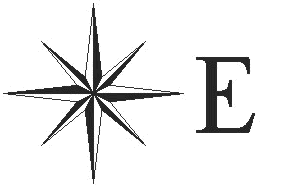 Wschodnia Szkoła Zimowa 2024Studium Europy Wschodniej Uniwersytetu Warszawskiegowww.studium.uw.edu.pl wsl.studium@uw.edu.plQUESTIONNAIREPersonal information:Name and surname: Citizenship:Passport number:Date of birth:Place of birth:Contact details:e-mail:cell phone:phone number:Address for correspondence:Country:City:Postal code:Street no.:Home Address:Country:City:Postal code:Street no.:Education:MastersUniversity, faculty / institute:Specialization:Thesis topic:Year of completion: Tutor:Knowledge of languages:Native language:English:Polish:Russian:Other:Topics of current research:Suggested subject of the paper:Previous study visits in  (year and place)How did you find out about the ?Date and place                                                                                                                                 Signature*I declare that the data given are true and may be corroborated by relevant documents.